日本海新聞　2014年6月7日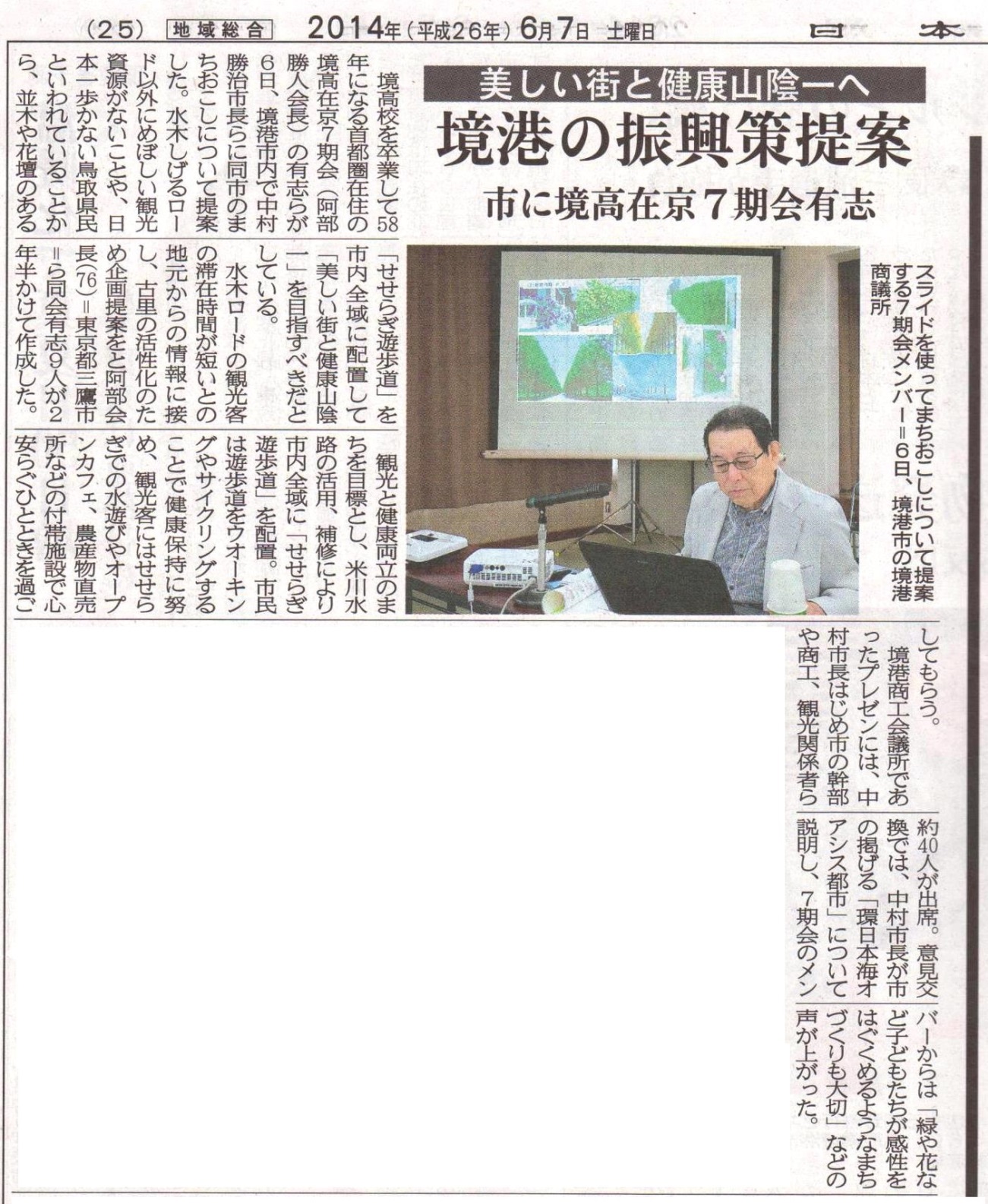 